Dodatek č. 1OBJEDNÁVCE (SMLOUVĚ O DÍLO)Číslo objednatele: 06EU-003425                     číslo zhotovitele: EC 08/2017ISPROFIN/ISPROFOND: 5001 1 10007.35869I/20 Mosty Rondel — údržba mostů ev.č. 20-034.1 a 20-035.2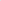 Vzhledem k požadavku objednatele na pokračováni v plněni předmětu plněni původní objednávky — smlouvy o dílo (odstraňování nesoudržných Částí betonového podhledu, kdy z důvodu zatékání do nosné konstrukce dochází k degradaci a jejich odstraňováni probíhá dle potřeby), a ke skutečnosti, že nebyly dosud vyčerpány finanční prostředky dané touto smlouvou, prodlužuje se Doba plnění v článku III.. odst. 2. do 31.12.2019.Ostatní ustanoveni předmětné objednávky — smlouvy o dílo se nemění.Tento dodatek č. 1 byl sepsán ve čtyřech stejnopisech, které mají stejnou platnost a každá strana obdrží po jejich podpisu po dvou výtiscích.V Plzni dne 31-10-2018                                                        V Tlučné dne 23-10-2018Objednatel:Dodavatel:Ředitelství silnic a dálnic ČRObchodní jméno: EFISAN Conrect s.r.o.Na Pankráci 56, 140 00 Praha 4  Adresa: Hlavní 153, 330 26 TlučnáZastoupené: Ing. Zdeňkem Kut'ákem  Bankovní spojení: Komerční bankapověřeným řízením Správy Plzeň  Číslo účtu: 267825538/0300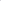 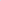 Bankovní spojení: ČNB  IČO: 02520290Číslo 	 účtu: 20001-15937031/0710  DIČ: CZ02520290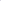 IČO: 65993390DIČ: CZ65993390  Kontaktní osoba: Jan Svoboda